Thomas Frank BrownJuly 6, 1852 – February 18, 1922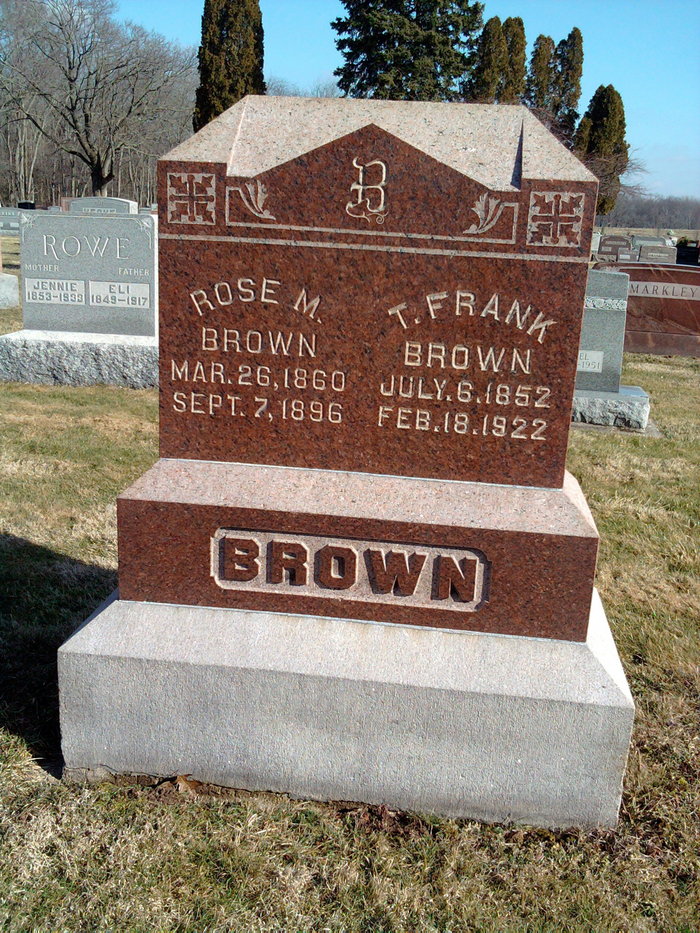 Photo by Thomas LibyIndiana, U.S., Death Certificates, 1899-2011Name:	T. Frank Brown (indexed as J. Frank Brown)Gender:	MaleRace:	WhiteAge:	69Marital status:	WidowBirth Date:	6 Jul 1852Birth Place:	OhioDeath Date:	18 Feb 1922, crushed by bullDeath Place:	Chester, Wells, Indiana, USAFather:	Wm BrownMother:	Harriett JohnsonInformant: Arthur Drum, BlufftonBurial: Six Mile Cemetery 2/21/1922